Stappenplan Medicatiereview VUMC Dit document kunt u als hulpmiddel gebruiken bij het doen van een medicatiereview. De eerste pagina is het stappenplan, de rest van het document kunt u gebruiken als naslag. Doe een medicatiereview bij een patiënt die voldoet aan de selectiecriteria door de onderstaande stappen te volgen1-4. Gebruik de onderstreepte woorden (klik op het woord) om naar de relevante plaats in het document of de richtlijn/website te gaan. Zet de review in Epic door gebruik te maken van de Smartphrase ‘.Medicatiereview’ (zie instructie; alleen VUmc) of gebruik het schema medicatiereview. Stap 1. Welke geneesmiddelen gebruikt de patiënt? Zet de indicaties bij de geneesmiddelen.Welke geneesmiddelen gebruikt de patiënt?Bij gebruik van de Smartphrase ‘.Medicatiereview’ in Epic:Maak een nieuwe notitie in Epic. Voeg de bladwijzer ‘Medicatiereview’ toe aan de notitie (zie instructie; alleen voor VUmc). Gebruik de Smartphrase ‘.Medicatiereview’ (zie instructie; alleen voor VUmc); de huidige medicatie en de thuismedicatie komen nu vanzelf in de tabel in de notitie. Controleer of alle thuismedicatie is beoordeeld en eventueel voortgezet. Zijn er geneesmiddelen niet aangevraagd of gestopt? Ga hiervoor naar ‘Orders’ ’Thuismedicatie’ of naar ‘Werkproces’  ’Opname’  ’Thuismedicatie’. Kijk ook of er een medicatieverificatie is verricht en let op de gele opmerkingen van het M-team! Bij gebruik van ‘Orders’  ‘Thuismedicatie’ zijn deze te vinden onder ‘Thuismedicatie opnieuw aanvragen’. Zie instructies.Bij gebruik van het ‘Schema medicatiereview’:Voor de huidige medicatie: ga naar ‘Orders’ ‘Actief’ of naar ‘Meer activiteiten’ (linksonder in Epic)’Medicatie’. Zet de huidige medicatie handmatig in het schema. TIP: U kunt ook gebruik maken van de smartphrase ‘.Huidigemedicatie’ (alleen VUmc) en daarna de medicatie vanuit de notitie kopiëren naar het schema. Voor de thuismedicatie: zie instructie thuismedicatie hierboven. Zet de thuismedicatie handmatig in het schema. TIP: U kunt ook gebruik maken van de smartlink ‘.Thuismedinstr’ (alleen VUmc) en daarna de medicatie vanuit de notitie kopiëren naar het schema. Zet de indicaties bij de geneesmiddelen in de kolom ‘Indicatie’ van de reviewtabel. Waarvoor gebruikt deze patiënt dit geneesmiddel? Gebruik hierbij de voorgeschiedenis en de probleemlijst. Terug naar stappenplan						Schema medicatiereviewStap 2. Is één van de huidige problemen mogelijk gerelateerd aan één van de geneesmiddelen?Check of één van de problemen van de patiënt (bv. reden van opname, afwijkend lichamelijk/ aanvullend onderzoek, voorgeschiedenis) veroorzaakt zou kunnen worden door een geneesmiddel. Denk bv. aan de problemen en de daarbij horende geneesmiddelen zoals in de tabel.3 Noteer in de reviewtabel in Epic/in het schema medicatiereview of er medicatie gerelateerde problemen zijn. Terug naar stappenplan						Schema medicatiereviewStap 3. Welk geneesmiddel moet erbij en wat moet eraf?Worden alle indicaties van de patiënt behandeld? Wat moet er gestart worden? Bekijk hiervoor goed de voorgeschiedenis en de probleemlijst. Een geneesmiddel kan ook een indicatie zijn om een geneesmiddel te starten. Beoordeel of een nieuw middel bij uw patiënt geïndiceerd is. Gebruik daarvoor onder andere de volgende tabel en de START-criteria (blz 6).4-11  Kijk voor CVRM ook in de NHG-Standaard Cardiovasculair Risicomanagement. Noteer in de reviewtabel in Epic/in het schema medicatiereview of er medicatie gestart moet worden en waarom. a Hart- en vaatziekten: door atherotrombotische processen veroorzaakte klinische manifestaties, zoals myocardinfarct, angina pectoris, herseninfarct, TIA, aneurysma aortae en perifeer arterieel vaatlijden.Terug naar stappenplan						Schema medicatiereviewTerug naar stappenplan						Schema medicatiereviewGebruikt de patiënt geneesmiddelen of heeft hij/zij aandoeningen waarbij bepaalde geneesmiddelen (relatief) gecontra-indiceerd zijn? Zijn er geneesmiddelen waar geen indicatie (meer) voor is? Wat kan er gestopt worden?Gebruik daarvoor onder andere de volgende tabel en de STOPP-criteria.4-11 Noteer in de reviewtabel in Epic/in het schema medicatiereview of er medicatie gestopt moet worden en waarom.a Middelen met sterke anticholinerge werking: o.a. spasmolytica (bv. oxybutinine), tricyclische antidepressiva, antiparkinsonmedicatie zoals akineton, klassieke antihistaminica (bv. promethazine). Terug naar stappenplan						Schema medicatiereviewa Middelen met sterke anticholinerge werking: spasmolytica (bv. oxybutinine), tricyclische antidepressiva, antiparkinsonmedicatie zoals akineton, klassieke antihistaminica (bv. promethazine). b Hart- en vaatziekten: door atherotrombotische processen veroorzaakte klinische manifestaties, zoals myocardinfarct, angina pectoris, herseninfarct, TIA, aneurysma aortae en perifeer arterieel vaatlijden.Terug naar stappenplan						Schema medicatiereviewTerug naar stappenplan						Schema medicatiereviewStap 4. Zijn er klinisch relevante interacties? Kloppen de dosering en toedieningsvorm?Zijn er klinisch relevante interacties?In Epic is informatie te vinden over interacties onder: ‘Meer activiteiten’ ‘Medicatie’  ‘Interacties’. Naar Epic-instructie. Interactiecheckers: http://uptodate.com/contents/search (zoek een geneesmiddel; klik op ‘Launch drug interactions program’). Voor HIV-medicatie http://www.hiv-druginteractions.org/ In de tabel op de volgende bladzijde staan een aantal veel voorkomende interacties.4,11 Let ook op geneesmiddelen die een risico geven op QT-intervalverlenging of torsade de Pointes. Bij patiënten met het lange-QT-intervalsyndroom, het Brugada-syndroom of patiënten die al eerder QT-intervalverlenging hebben gehad is het gebruik van middelen die het QT-interval verlengen gecontra-indiceerd. In andere gevallen moet het risico per casus worden ingeschat. Zie www.geneesmiddelenbulletin.com voor voorbeelden van geneesmiddelen die QT-intervalverlenging geven en adviezen (over bijvoorbeeld het doen van een ECG). Overleg bij twijfel met een apotheker.12 Klopt de dosering bij de indicatie?Gebruik de richtlijn passend bij de indicatie om te beoordelen of de dosering juist is en beoordeel indien mogelijk of de behandeling effectief is (bv. wat is de bloeddruk bij gebruik van antihypertensiva).Is het doseerschema handig? Kan metoprolol bv. 1 dd gegeven worden als tablet met gereguleerde afgifte i.p.v. 2 dd als regulier tablet?Is het nodig om de bloedspiegel van een medicament te meten (TDM = Therapeutic Drug Monitoring)? TDM is van meerwaarde bij geneesmiddelen met een aangetoonde relatie tussen effect en/of bijwerkingen en de concentratie, grote interindividuele variatie en een nauwe therapeutische breedte. Bij specifieke antibiotica (vancomycine, aminoglycosiden) en immunosuppressiva (tacrolimus, ciclosporine) wordt altijd TDM verricht. Zie voor verdere adviezen: http://tdm-monografie.org/tdm-monografieen.Klopt de toedieningsvorm? Kan iv-medicatie omgezet worden in oraal? Bijvoorbeeld peroperatieve medicatie of antibiotica. Criteria voor switch van intraveneuze naar orale therapie en intraveneuze en orale doseringen van antibiotica, antimycotica en antivirale middelen zijn te vinden op: http://vumc.swabid.nl/node/299919. Of moet orale medicatie juist in iv-medicatie worden omgezet bij bijvoorbeeld een ileus? Indien er sprake is van slikklachten of een sonde, controleer dan of de tablet verpulverd mag worden/de capsule geopend mag worden en of de medicatie over de sonde gegeven mag worden. Zet tabletten met gereguleerde afgifte om in reguliere tabletten! Deze informatie kan je vinden door op Kwaliteitsnet ‘HE + naam van het medicament’ te zoeken, bv ‘HE clopidogrel’. Noteer in de reviewtabel in Epic/het schema medicatiereview in de laatste kolom of er klinisch relevante interacties zijn en of er doseringen of toedieningsvormen zijn die aangepast moeten worden. Terug naar stappenplan						Schema medicatiereviewTerug naar stappenplan						Schema medicatiereviewBespreek de voorgestelde aanpassingen aan de medicatielijst met de patiënt en/of mantelzorger en maak de definitieve medicatielijstBenoem welke medicatie u wilt starten, wijzigen en/of stoppen en waarom. Inventariseer of de patiënt en/of mantelzorger akkoord is met deze aanpassingen en of hij/zij nog andere opmerkingen of vragen over de medicatie heeft.4 Overleg bij twijfel of een middel aangepast kan worden met de huisarts, de voorschrijvende arts of de ziekenhuisapotheker. Laat indien van toepassing uw supervisor de review accorderen.Noteer in uw notitie welke geneesmiddelen zijn aangepast (gestart, gewijzigd, gestopt, reden van aanpassing). Noteer ook dat u de aanpassingen besproken hebt en de eventuele opmerkingen. Voer de aanpassingen in de medicatie die akkoord zijn door in de orders in Epic. Maak daarna in uw notitie de definitieve medicatielijst door gebruik te maken van de Smartphrase ‘.Huidigemedicatie’ (alleen VUmc). Follow-up en monitoringNoteer in uw notitie in Epic welke vervolgacties nodig zijn (controle effect en bijwerkingen, afbouwprocedure, stopdatum e.d.).1,2Bij ontslag: documenteer in de ontslagbrief dat er een medicatiereview is uitgevoerd, welke geneesmiddelen zijn aangepast (gestart, gewijzigd, gestopt, reden van aanpassing) en welke vervolgacties nodig zijn. Zorg dat de patiënt, de huisarts en de apotheek een duidelijk medicatieoverzicht krijgen. Terug naar stappenplan						Schema medicatiereviewBronnenVerduijn MM, Leendertse AJ, Moeselaar A, De Wit NJ, Van Marum RJ. Multidisciplinaire richtlijn Polyfarmacie bij ouderen. Huisarts Wet 2013;56(8)414-9. Volledige versie: https://ephor.nl/wp-content/uploads/2018/12/mdr-polyfarmacie-bij-ouderen-2012.pdf KNMP-richtlijn Medicatiebeoordeling. Ontwikkeld door dr. WM Meijer en dr. BJG Daemen. Geautoriseerd november 2013. Volledige versie: https://www.knmp.nl/patientenzorg/medicatiebewaking/medicatiebeoordeling/knmp-richtlijn-medicatiebeoordeling Vervolgonderzoek medicatieveiligheid: eindrapport. Rotterdam/Utrecht/Nijmegen: Erasmus MC, NIVEL, Radboud UMC, PHARMO, 2017.Volledige versie: https://nvl004.nivel.nl/nivel-2015/sites/default/files/bestanden/Vervolgonderzoek_Medicatieveiligheid_Eindrapport.pdf Drenth-van Maanen AC, Van Marum RJ, Knol W, Van der Linden CMJ, Jansen PAF. Prescribing Optimization Method for Improving Prescribing in Elderly Patients Receiving Polypharmacy. Drugs Aging 2009;26(8):687-701. Nederlandse versie: https://ephor.nl/wp-content/uploads/2018/12/polyfarmacie-optimalisatie-methode-ephor-2011.pdf Knol W, Verduijn MM, Lelie-van der Zande ACAM, van Marum RJ, Brouwers JRBJ, van der Cammen TJM, Petrovic M en Jansen PAF. Onjuist geneesmiddelengebruik bij ouderen opsporen, de herziene STOPP- en START-criteria. Ned Tijdschr Geneeskd. 2015;159;A8904.Volledige versie: https://www.ntvg.nl/artikelen/onjuist-geneesmiddelgebruik-bij-ouderen-opsporen/volledig NHG Standaard Cardiovasculair risicomanagement (Tweede herziening). Huisarts Wet 2012;55(1):14-28.Volledige versie: https://www.nhg.org/standaarden/volledig/cardiovasculair-risicomanagement NHG Standaard Atriumfibrilleren (Derde partiële herziening). NHG werkgroep Atriumfibrilleren. September 2017. Volledige versie: https://www.nhg.org/standaarden/volledig/nhg-standaard-atriumfibrilleren-tweede-partiele-herziening NHG Standaard Stabiele angina pectoris (Tweede herziening). Rutten FH, Bohnen AM, Schreuder BP, Pupping MDA, Bouma M. Huisarts Wet 2004:47(2):83-95. Volledige versie: https://www.nhg.org/standaarden/volledig/nhg-standaard-stabiele-angina-pectoris NHG Standaard Beroerte (Eerste partiële herziening). NHG werkgroep Beroerte. 2018. Volledige versie: https://www.nhg.org/standaarden/volledig/nhg-standaard-beroerte NHG Standaard Pijn. De Jong L, Janssen PGH, Keizer D, Köke AJA, Schiere S, Van Bommel M, Van Coevorden RS, Van de Vusse A, Van den Donk M, Van Es A, Veldhoven CMM, Verduijn MM. 2018.Volledige versie: https://www.nhg.org/standaarden/volledig/nhg-standaard-pijn Nederlandse Vereniging van Ziekenhuisapothekers Werkgroep Medicatiebegeleiding Commissie FPZ&MV. Medicatieveiligheidsconsult (MVC) CWZ. 2012; versie 2.Geneesmiddelen en QT-intervalverlenging. Geneesmiddelenbulletin 2014;48(3);27-33.Volledige versie: https://www.ge-bu.nl/artikel/geneesmiddelen-en-qtintervalverlenging AuteursNella Leijten-Wackwitz MSc, basisarts medicatieveiligheidProf. dr. Michiel van Agtmael, internist, klinisch farmacoloog & hoofd sectie farmacotherapieDrs. Esmée Beers-Vural, ziekenhuisartsDr. Pierre Bet, ziekenhuisapotheker & klinisch farmacoloogDavid Brinkman MSc, arts-onderzoeker & klinisch farmacoloog i.o.Anniek Dooper MSc, ziekenhuisarts i.o.Rashudy Mahomedradja MSc, apothekerDr. Kim Sigaloff, internist-infectioloogRutger Verbeek MSc, arts-onderzoeker & apothekerDisclaimerDe voorbeelden genoemd in de richtlijn zijn bedoeld ter illustratie van de verschillende stappen. De lijst met voorbeelden is niet uitputtend. Hoewel bij het samenstellen van de richtlijn uiterste zorgvuldigheid is betracht, kan Amsterdam UMC, locatie VUmc geen enkele aansprakelijkheid aanvaarden voor eventuele onjuistheden in de verstrekte adviezen, genomen beslissingen gebaseerd op de inhoud van deze richtlijn, evenals voor eventuele directe of indirecte schade voortvloeiend uit het gebruik van de richtlijn. Het voorschrijven van geneesmiddelen geschiedt in alle gevallen onder de exclusieve verantwoordelijkheid van de behandelend/voorschrijvend arts die de medicatieadviezen weloverwogen dient toe te passen bij de individuele patiënt. Amsterdam UMC, locatie VUmc verschaft de richtlijn zonder garantie of waarborg ten aanzien van de deugdelijkheid, geschiktheid voor een specifiek doel of anderszins. Hoewel getracht is uiterst zorgvuldig om te gaan met bronvermelding, garandeert Amsterdam UMC, locatie VUmc niet dat de inhoud van de richtlijn geen inbreuk maakt op (eventuele) (auteurs) rechten van derden.Alle rechten van intellectuele eigendom welke van toepassing zijn op deze richtlijn berusten bij Amsterdam UMC, locatie VUmc. De inhoud van de richtlijn mag niet zonder schriftelijke toestemming van Amsterdam UMC, locatie VUmc worden vermenigvuldigd, gekopieerd, gedistribueerd, gepubliceerd en/of openbaar worden gemaakt met behulp van welk middel dan ook. Dit is zowel van toepassing op het geheel als ook op de afzonderlijke onderdelen van deze richtlijn. Bijlagen:Schema medicatiereviewPatiëntnr: ………………….		Geslacht: M/V		Leeftijd: ….. jaar	RvO: ………………………………………………………………………………………Allergieën: …………………		Gewicht: ..... kg	Lengte ….. cm	Intoxicaties:………………………………………………………………………….RR …/…		P …/min 	Natrium: …. mmol/L	Kalium: …. mmol/L		INR: ….. 	eGFR/CKD-EPI: ……. ml/min/1.73m2															Terug naar stappenplanInstructie Epic Bladwijzer en Smartphrase (geldt alleen voor VUmc)Ga naar ‘Notities’ in de balk links in EpicKies ‘Nieuwe notitie’ en dan ‘Voortgangsverslag’Klik rechtsboven op ‘Bladwijzer’ en kies ‘Medicatiereview’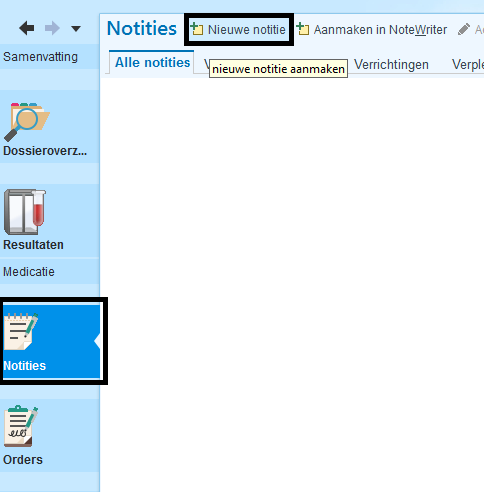 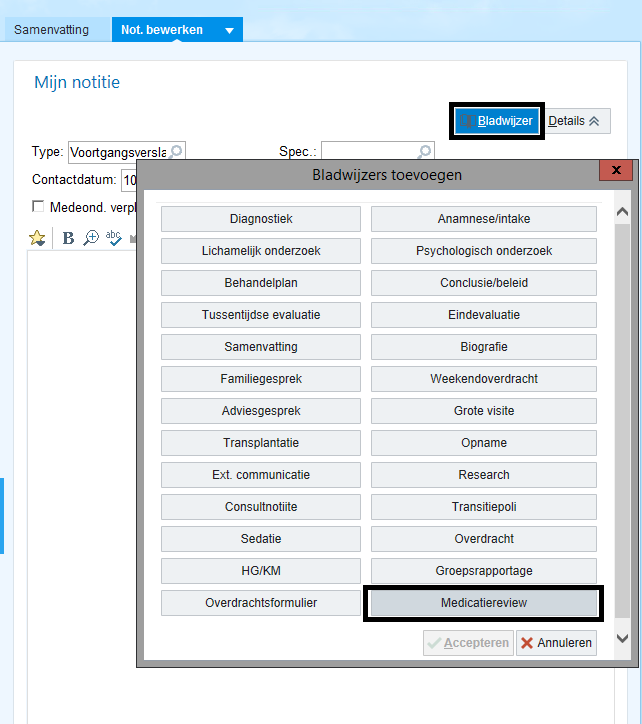 Type: .Medicatiereview en kies de Smartphrase ‘Medicatiereview’. RvO, intoxicaties, nierfunctie, kalium, natrium en INR worden ingevuld. Daarnaast verschijnen de stappen van de medicatiereview en wordt de huidige- en de thuismedicatie in een tabel gezet. 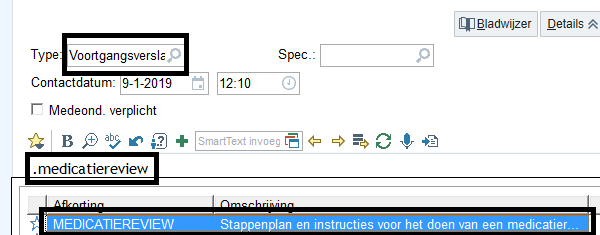 Terug naar stappenplan						Naar stap 1Instructie Epic Thuismedicatie	Ga naar ‘Orders’ en vervolgens naar het tabblad ‘Thuismedicatie’. Ga vervolgens naar ‘Thuismedicatie opnieuw aanvragen’ om te zien of er een medicatieverificatie is gedaan (onderaan staat Med. Lijst Status) en of er opmerkingen zijn bij het medicatiegebruik (geel gearceerd).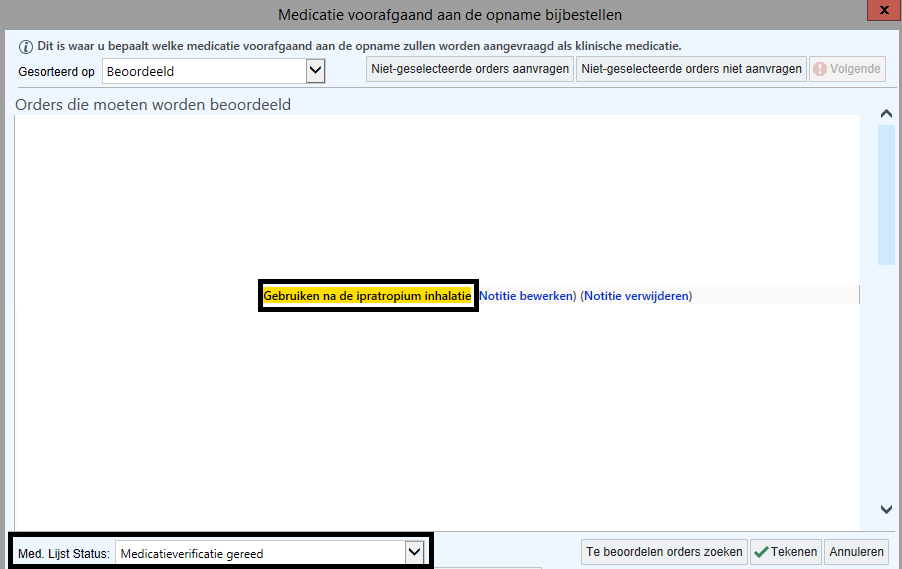 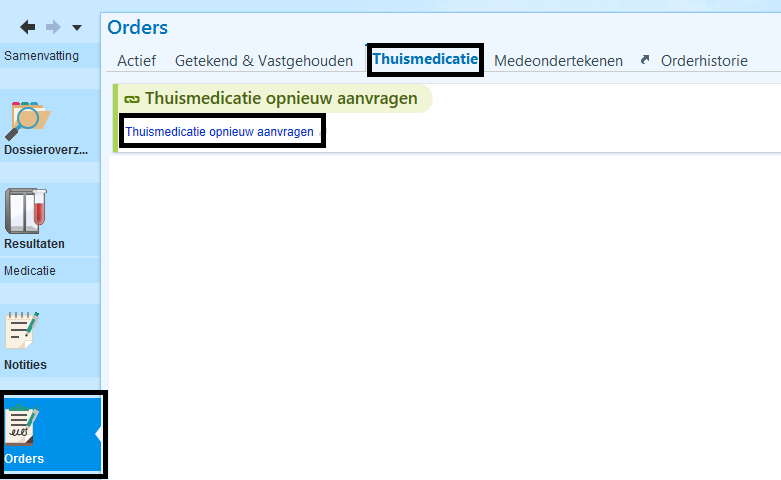 Terug naar stappenplan						Naar stap 1Instructie Epic InteractiesGa naar ‘Meer activiteiten’ linksonder in de balk in EpicKies ‘Medicatie’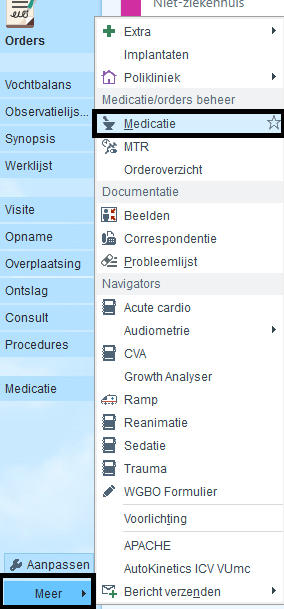 Kies ‘Interacties’ rechts boven (mogelijk moet je eerst op ‘Meer’ drukken). Epic controleert op interacties voor alle huidige medicatie.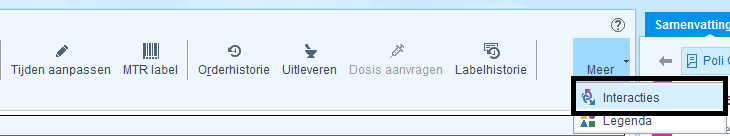 Meer informatie over de interactie kan je vinden onder ‘Details’. 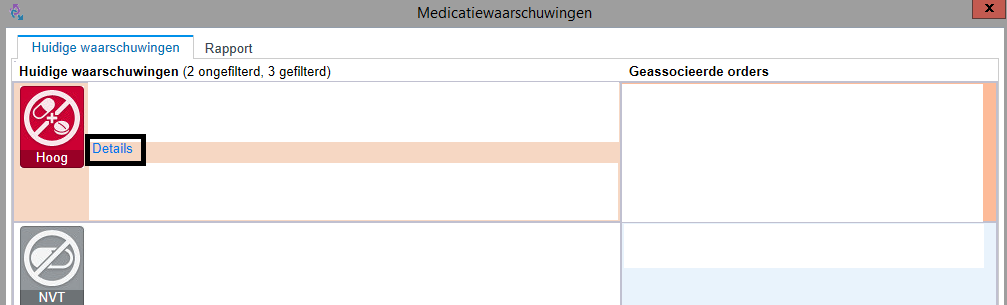 Terug naar stappenplan					Naar stap 4Tabel Medicatie gerelateerde problemenTabel Medicatie gerelateerde problemenProbleemBelangrijkste geneesmiddelenBloedingTrombocytenaggregatieremmers, vitamine K-antagonisten, DOACs, heparines, NSAIDs (bij gastro-intestinale bloeding/ulcus)DelierO.a. benzodiazepines, antidepressiva, opiaten. Zie VUmc-protocol Delier.Duizeligheid/collaps/ hypotensie/syncope/ fractuurBloeddrukverlagende middelen (denk ook aan tamsulosine), digoxine, benzodiazepinen, opiaten, antidepressiva, antipsychoticaElektrolytstoornissen HyperkaliëmieHypokaliëmieHypernatriëmieHyponatriëmieKaliumsparende diuretica, RAAS-remmers, K-suppletieLisdiuretica, thiazidediureticaNa-suppletieSSRI’s, lisdiuretica, thiazidediuretica, kaliumsparende diuretica, antipsychoticaHartfalenNSAIDsHypoglykemieSulfonylureumderivaten, insulinenIleus/obstipatieOpiaten, calciumantagonisten, ijzerpreparaten, anticholinergica (bv oxybutinine)NierfunctiestoornissenNSAIDs, RAAS-remmers, aminoglycosiden (bv. gentamicine), vancomycine, amfotericine BTabel STARTTabel STARTIndicatieGeneesmiddelenAlcoholabusus (≥5 EH/dag)Thiamine en vitamine B complex, bij onttrekking oxazepam. Zie VUmc Klinisch Alcoholprotocol. Denk ook aan max. PCM dosering van 2 g/dag.Angina pectoris	Acetylsalicylzuur, statine, nitroglycerine, >2 aanvallen/week: onderhoud met β-blokker/langwerkende nitraten/calciumantagonist. Zie NHG-Standaard Stabiele angina pectoris.Atriumfibrilleren- Vitamine K-antagonist (streefwaarde INR 2.0-3.0) of DOAC geïndiceerd? Bereken hiervoor de CHA2DS2-VASc score (risico op beroerte) en het bloedingsrisico, zie hoofdstuk 9.1.1-9.1.3 in ESC-Guideline Atrial Fibrillation )- β-blokker (bij hartfalen digoxine). Zie NHG-Standaard Atriumfibrilleren. COPD/astma- Zie NHG-Standaard COPD en/of NHG-Standaard Astma voor de juiste inhalatiemedicatie.- COPD ≥2 exacerbaties/jaar ondanks behandeling met langwerkende luchtwegverwijder: proef inhalatiecorticosteroïd (evalueer na 1 jaar).DelierIn principe oorzaak behandelen/wegnemen. Voor medicamenteuze behandeling zie VUmc-protocol Delier.Diabetes Mellitus- DM type 2: statine, metformine. Indien proteïnurie: ACE-remmer. Zie NHG-Standaard Diabetes mellitus type 2- Novorapid bijspuitschema tijdens opname- Nuchter voor operatie of onderzoek: glucose en novorapid infuus, zie  VUmc-protocol DM regulatie tijdens opname (ga naar de links onder toepassingsgebied).Elektrolytstoornissen- Bij tekort: suppletie nodig? Zie https://www.hetacuteboekje.nl/.- In het kader van refeeding? Zie VUmc-protocol Refeeding syndroom.HartfalenACE-remmer, diureticum, evt. β-blokker. Zie NHG-Standaard Hartfalen. Hart- en vaatziektenaAcetylsalicylzuur, bij TIA/CVA of overgevoeligheid: clopidogrel. Zie ook NHG-Standaard Cardiovasculair Risicomanagement.Hart- en vaatziektena  óf verhoogd cardiovasculair risico + LDL-C>2.5Statine (tenzij levensverwachting <3 jaar). Streef LDL-C bij HVZ <1.8 mmol/L, streef LDL-C bij primaire preventie <2.5 mmol/L. Evt. ezetimibe bij starten bij niet behalen streefwaarde. Zie ook NHG-Standaard Cardiovasculair Risicomanagement.Tabel START – vervolg 1Tabel START – vervolg 1IndicatieGeneesmiddelenHerseninfarct/TIA- Carbasalaatcalcium 300 mg 1 dd eerste 2 wkn, clopidogrel 75 mg 1 dd levenslang en statine levenslang, zie “Secundaire profylaxe” in VUmc-protocol Herseninfarct en TIA.- Overweeg ook bij systolische bloeddruk <140 mmHg een antihypertensivum indien dit verdragen wordt. Zie tabel 3&4 in NHG-Standaard Cardiovasculair Risicomanagement.HypertensieAntihypertensivum bij persisterende systolische RR >160 mmHg (≥140 bij een verhoogd risico op HVZ). Zie tabel 3&4 in NHG-Standaard Cardiovasculair Risicomanagement.Immobiliteit/opnameTrombose profylaxe (nadroparine 2850 IE 1 dd) noodzakelijk? - Chirurgische patiënt: zie Vademecum Hematologie.- Niet-chirurgische patiënt: bereken Padua-score op www.mdcalc.com.InfectieVoor antibioticabeleid zie http://vumc.swabid.nl/therapie. Kunstklep (hart)Vitamine K-antagonist. Voor streefwaarden INR zie blz. 37-39 in FNT-Richtlijn De kunst van het doseren.Misselijkheid/brakenAnti-emeticum noodzakelijk? Zie o.a. VUmc-protocol Postoperatieve misselijkheid en braken.Myocardinfarct (evt. +PCI)Acetylsalicylzuur, P2Y12 remmer (clopidogrel, ticagrelor; duur afh. v. wel/geen stent zie VUmc-protocol ACS en PCI: antistolling), statine, ACE-remmer, β-blokker. Zie ook NHG-Standaard Cardiovasculair Risicomanagement.Onvoldoende daglicht/donkere huid/geslacht/leeftijd- Vitamine D noodzakelijk? Zie Advies gezondheidsraad.- Calcium noodzakelijk (afh.v. intake)? Zie NHG-Standaard Fractuurpreventie.Osteoporose/hoog fractuurrisico/chronisch corticosteroïd gebruik (>3 mnd&dosis≥7.5 mg/dag)- Bisfosfonaten (heroverwegen na 5 jaar), vitamine D, calcium afh. v. intake. Zie VUmc-protocol Osteoporose.- Denk bij chronisch corticosteroïd gebruik aan glucocorticoïd stress schema bij ingreep, bevalling, koorts en braken. Zie VUmc-protocol Glucocorticoid stress schema: volwassenen.Operatie- Overbrugging van antistolling noodzakelijk? Zie VUmc-protocol Antistolling; beleid rond invasieve ingrepen, bloedingen en partus.- Peri-operatieve antibiotica profylaxe noodzakelijk? Zie http://vumc.swabid.nl/profylaxe/chirurgische-profylaxe. - Endocarditis profylaxe noodzakelijk? Zie http://vumc.swabid.nl/profylaxe/endocarditis-profylaxe. - Glucocorticoïd stress schema noodzakelijk? Zie VUmc-protocol Glucocorticoid stress schema: volwassenen.PijnVolgens WHO-pijnladder. Basispijnstilling met PCM:- Gebruik <1 maand: max. 4 g/dag (in 4 doses)- Gebruik >1 maand: max. 2,5 g/dag- Bij risicofactoren voor leverschade: max. 1,5-2 g/dag, zie NHG-Standaard Pijn.Trombo-embolieVitamine K-antagonist of DOAC. Voor streefwaarden vit K-antagonist zie blz. 37-39 in FNT-Richtlijn De kunst van het doseren.Tabel START – vervolg 2Tabel START – vervolg 2Geneesmiddel (huidig)Geneesmiddel (dat mogelijk erbij gestart moet worden)Acetylsalicylzuur/ carbasalaatcalciumProtonpompremmer bij lage dosering acetylsalicylzuur/ carbasalaatcalcium én:≥60 jaar en peptisch ulcus in anamnese≥70 jaar en gelijktijdig orale anticoagulantia, een P2Y12-remmer (clopidogrel, prasugrel of ticagrelor), systemisch werkend glucocorticosteroïden, spironolacton, SSRI, venlafaxine, duloxetine of trazodon≥80 jaar altijdNSAIDProtonpompremmer bij NSAID én:- Peptisch ulcus/H. pylori in anamnese- ≥70 jaar altijd- ≥ 2 van de volgende factoren:60-70 jaarErnstige RA, hartfalen of DMHoge dosering van een niet-selectief NSAID (diclofenac, naproxen, ibuprofen)Cumarinederivaat, clopidogrel, prasugrel, ticagrelor, acetylsalicylzuurderivaten, systemisch werkend glucocorticoïd, SSRI, venlafaxine, duloxetine, trazodon of spironolactonOpiaatLaxans (bv. movicolon)Tabel STOPTabel STOPAandoeningOverweeg te stoppen:Bradycardie (<50/min)/2e graads AV-blok /compleet AV-blokβ-blokkers, acetylcholinesteraseremmers (bv. galantamine, rivastigmine)COPD- Langwerkende benzodiazepines (bv. oxazepam, diazepam)- Niet selectieve β-blokkers (bv. propanolol, sotalol)- Inhalatiecorticosteroïd indien geen exacerbaties in afgelopen 2 jaar of geen duidelijke afname in exacerbaties gedurende 1 jaar na start ICS. Zie NHG-Standaard COPD.- Systemische glucocorticosteroïden (bv. prednison, dexamethason) als onderhoudsbehandeling.Dementie	Sterk werkende anticholinergicaaDelierUitlokkende of verergerende medicatie; o.a. benzodiazepines, antidepressiva, opiaten, anticholinergicaa. Zie VUmc-protocol Delier.DMBij frequente hypoglycemiën: β-blokkers.Tabel STOP – vervolg 1Tabel STOP – vervolg 1AandoeningOverweeg te stoppen:Enkeloedeem van onbekende origine (zonder bewijs hartfalen/leverfalen/ nefrotisch syndroom/nierinsufficiëntie)Lisdiureticum (bv. furosemide).Hartfalen	- NSAID’s- Bij NYHA klasse III of IV: verapamil, diltiazem - Bij hartfalen zonder directe tekenen van overvulling en langdurig hoge dosering lisdiureticum; overweeg afbouwenHart- en vaatziektenbCOX-2-selectieve NSAID’s en diclofenacHyperkaliëmieKaliumsparende diuretica (bv. spironolacton), ACE-remmers, kaliumsuppletie, plasmakalium verhogende middelen (co-trimoxazol, trimethoprim, tacrolimus, ciclosporine)HypertensieLisdiureticum (indien pt. alleen hypertensie heeft), ernstige hypertensie: NSAID’sLevercirroseAanpassen of stoppen. Bepaal de mate van levercirrose m.b.v. de Child-Pugh Score (te bereken op www.mdcalc.com). Een overzicht van geneesmiddelen en daarbij horende aanpassingen bij levercirrose vindt u op: www.geneesmiddelenbijlevercirrose.nl. LUTS (BPH)/urineretentie in VG	Anticholinergicaa Maagdarmulcera/oesofagitisNSAID’s, orale bisfosfonatenNauwe kamerhoek glaucoomSterk werkende anticholinergicaaNierfunctiestoornisAanpassen of stoppen. Denk bv. aan metformine, therapeutisch nadroparine, bisfosfonaten, DOAC’s, NSAIDs. Kijk op The Renal Drug Handbook voor een overzicht van alle geneesmiddelen en de daarbij horende aanpassingen.ObstipatieCa-antagonisten, anticholinergicaa, oraal ijzer, opiaten, aluminiumhoudende antacidaOperatie/post-operatief- Antistolling onderbreken/overbruggen? Zie VUmc-protocol Antistolling; beleid rond invasieve ingrepen, bloedingen en partus- Moeten er andere geneesmiddelen gestaakt worden rondom operatie (bv antihypertensiva en antidiabetica)? Zie VUmc- protocol Preoperatieve Screening- Kan post-operatieve pijnstilling of anti-emetica gestaakt worden?Orthostatische hypotensieTricyclische antidepressiva, vasodilatoren (bv. α1-receptorblokkers, Ca-antagonisten, ACE-remmers) ParkinsonMetoclopramide, alle antipsychotica (denk aan haloperidol) m.u.v. clozapine en quetiapinePijnTramadol bij misselijkheid, delier of ouderenSIADH/ hyponatriëmieSSRI’s, diuretica, antipsychoticaVallenPsychofarmaca (benzo’s, antipsychotica), antihistaminica met sterk sederende werking, antihypertensiva, opiatenTabel STOP – vervolg 2Tabel STOP – vervolg 2GeneesmiddelenOverweeg te stoppen:Benzodiazepines- Bij gebruik ≥ 4 weken; wel geleidelijk afbouwen- Bij acute of chronische respiratoire insufficiëntie (PO2<8,0 kPa/60 mmHG en/of PCO2>6,5 kPa/50 mmHg)PPI- Bij gebruik> 8 weken in maximale therapeutische dosering bij peptische ulcera of oesofagitis (m.u.v. Barrett-slokdarm)- Indien er geen indicatie (meer) is voor profylaxe. Zie voor indicaties ‘tabel START – vervolg 1&2’ en deprescribing.org.Trombocytenaggregatieremmers(=TAR, bv. acetylsalicylzuur, carbasalaatcalcium)/ P2Y12-remmers (bv. clopidogrel, ticagrelor)- Onderhoudsdosering acetylsalicylzuur/carbasalaatcalcium > 80/100mg per dag- Overweeg TAR te stoppen indien dit gegeven wordt in combinatie met clopidogrel als secundaire preventie van een beroerte (tenzij coronaire stent <12 mnd, acuut coronair syndroom of hooggradig symptomatische carotisstenose)- Overweeg P2Y12-remmer te stoppen indien dit langdurig (>6-12 mnd afh. v. situatie) gegeven wordt in combinatie met TAR na een acuut coronair syndroom/PCI/CABG. Zie VUmc-protocol ACS en PCI: antistolling voor de geadviseerde duur per situatie.- Overweeg TAR en/of P2Y12-remmer  te stoppen indien dit langdurig (>1-12 mnd afh. v situatie) gegeven wordt in combinatie met een vit K-antagonist/DOAC (voor bv. AF, mechanische hartklep, recent of recidiverend DVT/PE) na een acuut coronair syndroom/PCI/CABG. Zie VUmc-protocol ACS en PCI: antistolling en hoofdstuk 9.7 in ESC-Guideline Atrial Fibrillation voor de geadviseerde duur van TAR en P2Y12-remmer per situatie.Tabel InteractiesTabel InteractiesTabel InteractiesGeneesmiddelInteractieEffectACE-remmersNSAID’sVerminderde nierfunctie ACE-remmersKaliumsparende diureticaHyperkaliëmieAntihypertensivaVasodilatoren, antipsychotica, tricyclische antidepressivaVersterkt bloeddrukverlagend effectAntihypertensivaNSAID’sVerminderd bloeddrukverlagend effectClopidogrelOmeprazol/esomeprazolVerminderde werkzaamheid clopidogrel (theoretisch)Corticosteroïden (oraal)NSAID’sMaagdarm ulceraCoumarinederivatenNSAID’s, acetylsalicylzuur, clopidogrel, heparine/LMWH, SSRI’sVerhoogde kans op bloeding CoumarinederivatenO.a. carbamazepine, rifampicine, orale anticonceptiva, sint-janskruidWerking coumarinederivaat kan worden verzwaktCoumarinederivatenO.a. azoolantimycotica (miconazol vermijden), antibiotica (zoals erytromycine, amoxicilline, tetracyclinen, fluorchinolonen, sulfonamiden (co–trimoxazol vermijden), neomycine) Werking coumarinederivaat kan worden versterktDigoxineNSAID’s, diuretica, kinidine, verapamil, diltiazem, amiodaronDigitalis intoxicatieLevothyroxineAntacida, ijzer, calciumVerminderde resorptie levothyroxineLisdiureticumThiazide diureticaRisico op hyponatriëmie en hypokaliëmieLithiumNSAID’s, thiazide diuretica, antipsychoticaToxiciteitFenytoïneEnzym inhibitoren (verapamil, diltiazem, amiodarone, fluconazol, miconazol, ketoconazol, erythromycine, claritromycine, sulfonamides, cimetidine, ciprofloxacine en grapefruitsap)Verhoogde toxiciteitSSRI’sDiureticaHyponatriëmieSSRI’sNSAID’sMaagbloedingStatinen (atorvastatine en simvastatine)Sterke CYP3A4-remmers (o.a. itraconazol, ketoconazol, voriconazol, erytromycine, claritromycine, HIV-proteaseremmers, ciclosporine)Risico op rabdomyolyse; combinatie vermijden of dosering statine verlagenStatinen (atorvastatine en simvastatine)Minder sterke CYP3A4-remmers (o.a. fluconazol, verapamil, diltiazem, grapefruitsap, fusidinezuur oraal)Risico op myopathieSulfonylureumderivatenSSRI’s, chlooramfenicol, coumarinederivaten, fenylbutazonHypoglycemieTetracyclines en ciprofloxacineAntacida, ijzer, calcium, magnesiumVerminderde resorptie tetracycline en ciprofloxacine Geneesmiddel1. Indicatie2. Huidig probleem gerelateerd aan één v.d. geneesmiddelen?3. START/STOPP4. Interacties/  dosering/ toedieningsvorm